Aanvraagformulier cursus Aspirant-Initiator 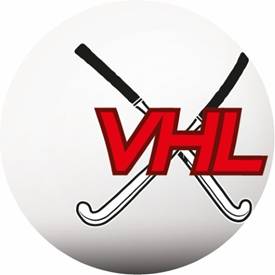 Naam, functie en handtekening van de verantwoordelijke organisatorDocument ingevuld versturen naar: cindy.vanduffel@hockey.be (minimaal 2 maanden voor aanvang van de cursus).Aanvrager – organisator:Adres:Postcode:			Gemeente:Tel.:Emailadres:Aanvraag voor cursus Aspirant-Initiator:Aanvraag voor cursus Aspirant-Initiator:O HockeyCursusgegevens:Cursusplaats:Cursusdata:Cursusverantwoordelijke (naam+ contactgegevens):Docent (moet erkend zijn!): Minimum aantal deelnemers:Maximum aantal deelnemers:Website waarop cursisten kunnen inschrijven:Leveringsadres cursusteksten:Facturatie-adres: 